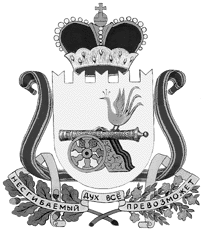 АДМИНИСТРАЦИЯ   ТУМАНОВСКОГО СЕЛЬСКОГО ПОСЕЛЕНИЯ ВЯЗЕМСКОГО РАЙОНА СМОЛЕНСКОЙ ОБЛАСТИ П О С Т А Н О В Л Е Н И Еот 07.02.2023  № 70с. Туманово         В соответствии с Федеральным законом от 06.10.2003 № 131-ФЗ   «Об общих принципах организации местного самоуправления в Российской Федерации», Федеральным законом от 27.07.2010 № 210-ФЗ «Об организации предоставления государственных и муниципальных услуг», распоряжением Администрации Смоленской области от 08.07.2021 № 1298-р/адм «Об утверждении перечня массовых социально значимых государственных и муниципальных услуг, подлежащих переводу в электронный формат на территории  Смоленской области» (в редакции распоряжений Администрации Смоленской области от 04.08.2021  № 1472-р/адм, от 25.02.2022 № 206-р/адм, от 23.08.2022 № 1250-р/адм), Порядком разработки и утверждения Административных регламентов предоставления муниципальных услуг, утвержденным постановлением Администрации Тумановского сельского поселения Вяземского района Смоленской области от  01.11.2012  № 74 (ред. 07.10.2021 №160), а также в целях повышения эффективности и качества предоставления муниципальных услуг гражданам,Администрация Тумановского сельского поселения Вяземского района Смоленской области постановляет:Внести в постановление Администрации Тумановского сельского поселения Вяземского района Смоленской области от   27.04.2022    № 49 «Об утверждении Административного регламента предоставления муниципальной услуги   «Выдача разрешения   на проведение земляных работ на территории Тумановского сельского поселения Вяземского района Смоленской области» следующие изменения:1.1. В наименовании Административного регламента предоставления муниципальной услуги слово «Выдача» заменить словом «Предоставление», слово «проведение» заменить словом «осуществление».1.2.  В пункте 1.1 слово «Выдача» заменить словом «Предоставление», слово «проведение» заменить словом «осуществление».1.3. В пункте 1.3.1. слово «Выдача» заменить словом «Предоставление», слово «проведение» заменить словом «осуществление».1.4. В пункте 2.1.  слово «Выдача» заменить словом «Предоставление», слово «проведение» заменить словом «осуществление».  1.4. В Приложении № 4 слово «Выдача» заменить словом «Предоставление», слово «проведение» заменить словом «осуществление».2.    Обнародовать настоящее постановление на информационных стендах Тумановского сельского поселения Вяземского района Смоленской области и разместить на официальном сайте Администрации Тумановского сельского поселения Вяземского района Смоленской области в информационно-телекоммуникационной сети «Интернет» тумановское.рф.   Контроль за настоящим постановлением оставляю за собой.О внесении изменений в  постановление Администрации Тумановского сельского поселения Вяземского района Смоленской области    от   27.04.2022    № 49Глава муниципального образования Тумановского сельского поселения Вяземского района Смоленской областиМ.Г. Гущина